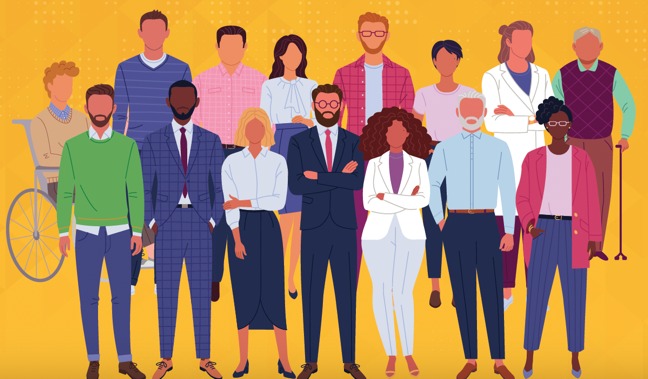 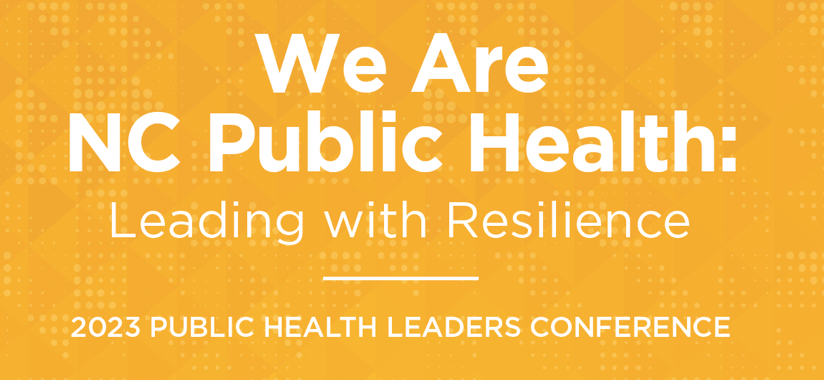 Breakout Session List:A New Trifecta: Equity, Environmental Justice, & Community Health AssessmentsDEI – BelongingFirearm Injuries and Deaths: From Data to ActionGrowing the Career Pipeline for Public Health in NCWorking with State and Local Government to Leverage Opioid Settlement Funding for Overdose PreventionMaternal Morbidity & Mortality – Medicaid, Group Prenatal Care and DoulasUsing Your Voice: Communication Strategies for Public Health LeadersRecent increases in syphilis and other STIs – Need Form from someoneLeading for work-life balanceReproductive HealthInnovative Approaches for Enhancing Surveillance and Guiding Programmatic DirectionClean Classrooms for Carolina Kids: An Expansion of the Clean Water for Carolina Kids ProgramSuicide Prevention Programs, Tools, and Training in North CarolinaThursday, March 16, 2023Thursday, March 16, 20237:45 – 8:45 Registration and Continental Breakfast 8:45 – 9:00 Welcome NC DPH + NCALHDVideo Greetings from Vice Admiral Vivek H. Murthy, U.S. Surgeon GeneralDr. Susan Kansagra and Lillian KoontzPresident, NC Public Association of Local Health Directors and Davidson County Public Health Director9:00 – 10:30 Plenary #1: The Future of Public Health in North Carolina and BeyondDr. Susan Kansagra with Rod Jenkins President, NC Public Health Association and Durham County Public Health Director10:30 – 10:50Break and Exhibitors’ Gallery 10:50 – 12:15Plenary #2: Panel Discussion: Aligning the Stars: NCIOM Future of Local Public Health and Public Health Infrastructure Statewide12:15 – 12:30Break, Exhibitors’ Gallery, and Transition to Luncheon12:30 – 1:30Luncheon, Remarks, and Ronald H. Levine Legacy Award: Secretary Kody Kinsley and Dr. Susan Kansagra1:30 – 1:45 Break, Exhibitors’ Gallery, and Transition to Breakout Sessions Breakout SessionsBreakout SessionsBreakout SessionsBreakout SessionsBreakout SessionsBreakout SessionsBreakout Session #1Breakout Session #2Breakout Session #3Breakout Session #4Breakout Session #5Breakout Session #6A New Trifecta: Equity, Environmental Justice, & Community Health AssessmentsDEI – Belonging Firearm Injuries and Deaths: From Data to ActionGrowing the Career Pipeline for Public Health in NCWorking with State and Local Government to Leverage Opioid Settlement Funding for Overdose PreventionMaternal Morbidity & Mortality – Medicaid, Group Prenatal Care and DoulasVirginia Guidry,Joe Bowman, Arlinda Ellison Milagros Russell,Kiva ElliottScott Proescholdbell, Anna Waller, Betsey Tilson, Kella Hatcher, Billy Lassiter, Sue Ann Pilgreen, Breanna CullerTBDAshley Wurth, Steve Mange, Nidhi Sachdeva, Tyler YatesBelinda PettifordEmma Sandoe,Tara Owens Shuler,Ebony TateBreakout Session #7Breakout Session #8Breakout Session #9Breakout Session #10Breakout Session #11Breakout Session #12Breakout Session #13Using Your Voice: Communication Strategies for Public Health LeadersRecent increases in syphilis and other STIsLeading for work-life balanceReproductive HealthInnovative Approaches for Enhancing Surveillance and Guiding Programmatic DirectionClean Classrooms for Carolina Kids: An Expansion of the Clean Water for Carolina Kids ProgramSuicide Prevention Programs, Tools, and Training in NCTracy ZimmermanVicki MobleyErika SamoffMorgan White – Continuum Consulting ServicesJill MooreJill SergisonRocio AndersonErica WilsonAriel Christensen,Chris KippesEd Norman, Jennifer Hoponick RedmonAnne Geissinger, Jane Miller, Abigail CoffeyFriday, March 17, 2023Friday, March 17, 20238:30 – 9:00Continental Breakfast9:00 – 10:00Keynote: Resilience and the Workforce: Dr. Lipi RoyInternal Medicine Physician, Speaker, Writing and Medical News Contributor10:00 – 10:15Break and Exhibitor’s Galleries10:15 – 11:30Panel Discussion: NC State Health Improvement Plan – Partnerships for Health Equity11:30 – 12:00Conference Closing and Remarks:Betsey Tilson, North Carolina State Health Director and the Chief Medical Officer, NC Department of Health and Human Services